Уважаемые родители, вы можете просто выполнить все задания, а можете подойти творчески и как предлагается в конспекте, спрятать 6 записок в разных местах квартиры!Тема: звуки [с], [сь] — [з], [зь]; буквы С — З.Цель: учить дифференцировать звуки [с], [сь] — [з], [зь] по звонкости-глухости на слух, при чтении и на письме; познакомить с написанием парных согласных на конце слова; развивать слуховую память.Оборудование: записки с заданиями, карандаши, альбом 2 (см. внизу страница из альбома)!!!!.Ход занятияОрганизационный момент.Игра «Кто самый внимательный?»Цели:  развивать   слуховое   внимание,   совершенствовать фонематический слух.-Взрослый называет слова, а ребенок поднимает руку только тогда, когда услышит названия животных жарких стран.Слова:  жираф,   граф,   проходил,   крокодил,   зебра,  швабра, папаха, черепаха, газель, газон, попугай, каравай.Сообщение темы занятия (с. 18).— Сегодня мы научимся различать звуки. Посмотрите в верхний уголок страницы. Как свистит насос? Расскажите о звуках [с], [сь] (согласные, глухие,  твёрдый и мягкий). А как звенит комар? Расскажите о звуках [з], [зь] (сгласные, звонкие, твёрдый и мягкий). Какие звуки мы будем сегодня различать?3.	Сравнительная характеристика звуков [с], [сь] — [з], [зь].—	Юпик предлагает сравнить звуки [с], [сь] — [з], [зь]. Чем похожи звуки?—	Чем они отличаются?4.	Дифференциация звуков [с], [сь] — [з], [зь] по звонкости-глухости.—	Юпик приготовил нам игру. —	Игра называется «Шесть записок». Первая записка у меня. На ней задание: «Составьте по картинкам цепочку слов так, чтобы последний звук слова являлся началом следующего слова». Эти картинки на странице книги. Найдите зебру. Назовите остальные картинки (носок, апельсин, коза). Первое слово обозначено звездочкой. Составьте цепочку слов.Дети проводят карандашом линию от картинки к картинке.—	Назовите слово со звуком с ([сь], [з], [зь]).Логопед сообщает о местонахождении второй записки, например: «Вторая записка лежит под шкафом, который стоит справа от окна».   Задание на второй записке: Перед вами два сундука. Что лежит в них, узнать пора.Дети называют предметы, в названиях которых есть звуки [с], [сь] — [з], [зь]. Логопед сообщает о местонахождении третьей записки.Задание на третьей записке:—	Послушайте стихотворение. Назовите слова со звуком [с] ([з]). Повторите стихотворение, постарайтесь его запомнить.Зайка, заинька косой, Что ж ты бегаешь босой? Подожди меня в лесу — Я ботинки принесу.5.Физминутка.«Жираф»Детям маленького роста                            Присели.Рвать цветы легко и просто.А тому, кто так высок,                              Встали, потянулисьНелегко сорвать цветок!                            и наклонились вперед.Пальчиковая гимнастика (см. приложение 1 к занятию далее)Логопед сообщает о местонахождении четвертой записки,6.	Дифференциация [с] [сь] — [з] [зь] при чтении.Задание на четвертой записке: «Прочитай, не ошибись».При чтении слогов и слов используется прием «Эхо»: сначала читает взрослый, за ним повторно читает ребёнок. Логопед сообщает о местонахождении пятой записки.7.	Дифференциация С — З на письме.Задание на пятой записке: «Восстановите слово».а)	«Какая буква потерялась — С или З?» Дети вписывают в слове недостающие буквы.б)	Знакомство с написанием парных звонких и глухих согласных на конце слова. Логопед объясняет написание парных согласных в паре слов: тазы — таз.Какой звук слышится на конце слове таз?На конце слова слышится глухой звук [с]. Это звонкий согласный звук [з] на конце слова теряет голос, оглушается, и слышится звук [с]. Послушайте слово тазы. Когда после согласного З стоит гласный Ы, тогда точно слышится звук [з]. Посмотрите, в слове тазы пишется буква З. Значит, и в слове таз пишется также буква З.Логопед делает вывод:Если слышишь парный звук, Будь внимательным, мой друг. Парный сразу проверяй, Слово смело изменяй: Таз — тазы, нос — носы — Будешь грамотным и ты.8. Итог занятия.—	Какие звуки научились различать? Чем они отличаются?Приложение 1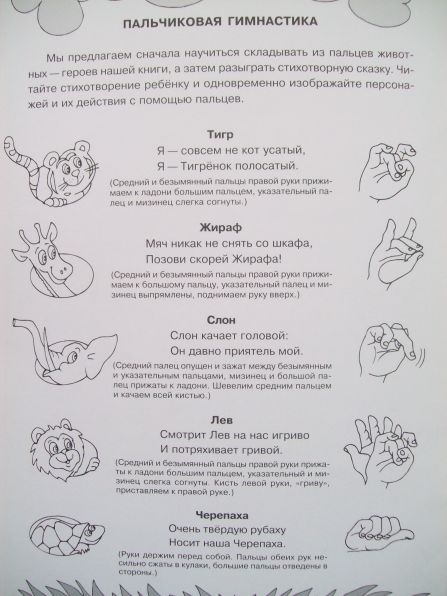 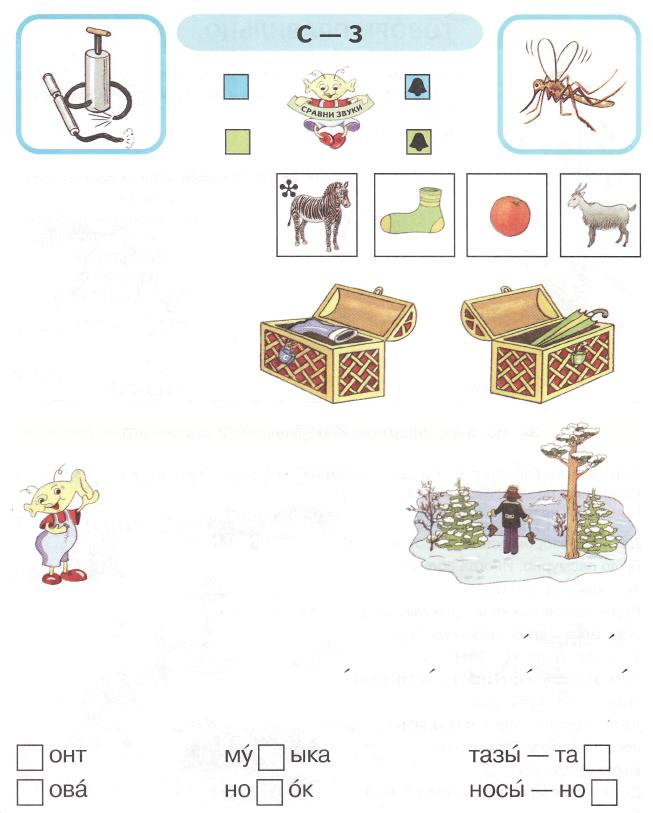 